Министерство образования Республики КомиМуниципальное общеобразовательное учреждение«Средняя общеобразовательная школа № 24»г. СыктывкарТема: «Права и свободы человека и гражданина в Российской Федерации».  (10 класс)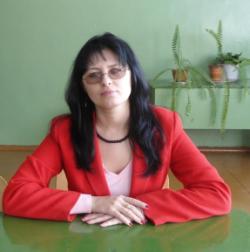 Учитель истории, обществознания и праваСтаж -18 летОбразование: высшееВид разработки: конспект урокаг. Сыктывкар 2012Характеристики урока:Уровень образования: основное общее образованиеЦелевая аудитория: учительКласс: 10 классПредмет:  правоТема урока:  «Права и свободы человека и гражданина в Российской Федерации».  Цель урока:- изучить  права и свободы  человека и гражданина в РФ по Конституции   Российской Федерации;- выявить  основные обязанности граждан РФ;- развивать связную речь, аргументируя собственную позицию;-развивать навыки работы с системой «КонсультантПлюс: средняя школа»;- воспитывать активную гражданскую позицию.Тип урока: урок изучения и первичного закрепления новых знаний.Используемое оборудование:Компьютеры с установленной системой «КонсультантПлюс: средняя школа», мультимедиапроектор.Краткое описание:Данная тема выделяется в контексте общего блока темы «Конституция РФ» и является ознакомительной по главе 2 Конституции РФ.«Права и свободы человека и гражданина в Российской Федерации».  План урока.I.  Введение. Закрепление пройденного материала.II. Основная часть.                       1. Конституция РФ, статья 17.                      2. Виды прав:                                               а) политические                                               б) экономические                                               в) социальные                                               г) личные (гражданские)                                               д) духовные                    3. Основные обязанности.III. Закрепление материала.IV. Домашнее задание.Конспект урока.I. Введение. Закрепление пройденного материала.     Добрый день!  На прошлом занятии мы с вами начали изучать документ «Конституция Российской Федерации». Вы дома посмотрели главу 1 данного документа (слайд 1)Вопросы по домашнему заданию:1. Что такое Конституция?2. Дата принятия документа.3. Кто принял Конституцию РФ?4. Кто является высшей ценностью государства в РФ согласно Контитуции?5. Что является основной обязанностью государства РФ?6. Кто является носителем суверенитета и единственным источником власти в РФ?7. Политический режим в РФ.8. Форма государственного устройства РФ.9. Форма государственного правления в РФ.10. Как осуществляется принцип разделения властей в РФ?11. Что значит РФ – социальное государство?12. Что значит РФ – светское государство?13. Как осуществляется плюрализм в РФ?14. Какой документ имеет высшую юридическую силу в РФ?Учитель зачитывает вопрос, ученики в тетради пишут ответ. Проверяют учащиеся самостоятельно по слайдам с ответами (слайд 2)II. Основная часть.1. Теперь вернёмся к изучению «Конституции РФ».  Записываем тему урока «Права и свободы человека и гражданина в Российской Федерации».  Пишем предлагаемый план урока (слайд 3)     Сегодня мы изучим основные положения главы 2 Основного закона РФ.  Посмотрите, как она называется? (ответы учащихся).     Обратимся к системе «КонсультантПлюс: средняя школа». На поле – вид документа -  найдите слово «Конституция». В результате поиска выделилось две группы Конституций, выберите «Правовые акты РФ» и постройте список. Откройте документ на главе 2.      Что гарантирует гражданам РФ статья 17 главы 2 Конституции РФ?                                                                                                                       (слайд 4)2. Теперь поработаем по группам (класс делится на 5-ть групп). Скажите, а что такое права человека? (ответы учащихся). А давайте проверим наши ответы через Правовой навигатор. Набираем слово «права» и смотрим перечисление в Ключевых понятиях для группы (перечисляют найденную информацию).       Теперь группы получают индивидуальное задание. "Мозговой штурм": найти во 2-ой главе Конституции РФ те права, которые написаны в заданиях (в заданиях выделены виды прав: личные (гражданские), экономические, социальные, политические, духовные). Ученики, работая в группах, выявляют права и озвучивая результаты своих поисков, сверяют свои выводы с ответами на доске  (слайд 5 - 9)3. Соблюдение основных прав человека и гражданина, согласно Конституции, гарантируется государством. А народ страны, согласно теории договора, имеет обязанности перед своим государством. Поэтому, найдите в документе основные обязанности граждан России (учащиеся работают по группам, выявляя обязанности и озвучивая результаты своих поисков, сверяют свои выводы с ответами на доске)   (слайд 10)                                                                                                             III. Закрепление материала.     Вопросы классу по новому материалу:              1. Вспомните теорию общественного договора. В чём её суть?              2. Перечислите виды прав.              3. Перечислите политические права гражданина РФ.              4. Перечислите экономические права гражданина РФ.              5. Перечислите социальные права гражданина РФ.              6. Перечислите личные права гражданина РФ.              7. Перечислите духовные права гражданина РФ.              8. Что такое "права"?              9. Что такое "обязанности"?              10. Перечислите основные обязанности граждан РФ.              11. Что такое дееспособность?              12. Какие права вы можете реализовать уже сейчас?              13. Какие права вы ещё не можете использовать? Почему?(ответы учащихся - учитель, задавая вопросы, определяет уровень усвоенного материала и корректирует ответы).IV. Домашнее задание.     Выучить права человека и гражданина РФ. Подготовить презентацию по данной теме, не менее 10-ти слайдов  (слайд 11)                                                                                                             № урокаТема урока1Основы конституционного строя в РФ.2Права и свободы человека и гражданина в РФ.3Принцип разделения властей в РФ.4Итоговый урок.